Putzsysteme - Wärmedämmputz WDP 070Kantenprofil Kantenprofil mit Ansetzmörtel am Untergrund befestigen. Ermöglicht unterschiedliche Putzdicken der Laibung durch seitliches Verschieben. PVC-Überzüge nicht überputzen, nach Putzvorgang frühzeitig reinigen.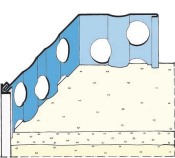 Produkt:	RYGOL Kantenprofil WDPEinheit:        	 lfmEinheitspreis:        	 EUR	Gesamtpreis:     	 EUR